         ΘΕΜΑ:  « Επιτηρητές Επαναληπτικών Πανελλαδικών Εξετάσεων ΓΕΛ έτους 2021 και                             Πανελλαδικών Εξετάσεων Ελλήνων του Εξωτερικού έτους 2021»          Ενόψει της διεξαγωγής των Επαναληπτικών Πανελλαδικών Εξετάσεων ΓΕΛ έτους 2021 και των Πανελλαδικών Εξετάσεων Ελλήνων του Εξωτερικού έτους 2021, παρακαλούνται:     Α)  όσοι μόνιμοι εκπαιδευτικοί όλων των κλάδων που υπηρετούν στα Δημόσια Γυμνάσια,  ΓΕΛ και ΕΠΑΛ των ΔΔΕ Αττικής και επιθυμούν να απασχοληθούν ως επιτηρητές, να δηλώσουν ένα εκ των τριών παρακάτω Εξεταστικών Κέντρων (για τα μαθήματα γενικής παιδείας, ομάδων προσανατολισμού και για τα Ειδικά Μαθήματα):Α. Επαναληπτικές Πανελλαδικές Εξετάσεις έτους 2021: 26ο ΓΕΛ Αθηνών-Μαράσλειο (Μαρασλή 10-Κολωνάκι): 7-9-2021 έως και 10-9-2021, ώρες: 16:00 μ.μ.-19:00. Ειδικά Μαθήματα: Στο παραπάνω Εξεταστικό Κέντρο: 11-9-2021 έως και 17-9-2021. Ώρες:  αναλόγως του μαθήματος σύμφωνα με το πρόγραμμα που έχει ανακοινώσει το Υ.ΠΑΙ.Θ. Β. Πανελλαδικές Εξετάσεις Ελλήνων του Εξωτερικού: 59ο ΓΕΛ Αθηνών (Σεκούνδου 10-Άνω Πατήσια), 16ο ΓΕΛ Αθηνών (Λαρίσης 47 & Πανόρμου-Αμπελόκηποι): 7-9-2021 έως και 10-9-2021, ώρες: 16:00 μ.μ.-19:00Ειδικά Μαθήματα: 59ο ΓΕΛ Αθηνών: 11-9-2021 έως και 17-9-2021. Ώρες: αναλόγως του μαθήματος σύμφωνα με το πρόγραμμα που έχει ανακοινώσει το Υ.ΠΑΙ.Θ.       Oι εκπαιδευτικοί που επιθυμούν να οριστούν ως επιτηρητές, θα πρέπει από την Τετάρτη 18-08-2021 μέχρι και την Πέμπτη 02-09-2021 να δηλώσουν με email  στο email του  Τμήματος Εξετάσεων (panelladikes_aath@sch.gr) τα εξής:  1. ένα εκ των τριών παραπάνω Εξεταστικών Κέντρων, 2. το ονοματεπώνυμό τους, 3. το σχολείο που υπηρετούν καθώς και την ΔΔΕ που ανήκει αυτό , 4. τον Α.Μ. τους και 5. κινητό τηλέφωνο.        Ακριβές αντίγραφο                                                                         Ο Διευθυντής Δ.Δ.Ε. Α΄ ΑθήναςΗ Προϊσταμένη του Tμήματος                                                                                           Α΄  Διοικητικού                                                                                                   Τ.Σ.Υ.           Δέσποινα Δροσάκη                                                                         Λεωνίδας Μάντζος PhD, MSc, MEd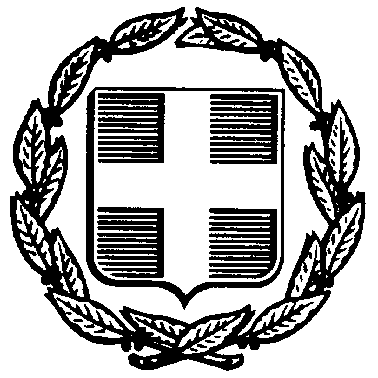                ΕΛΛΗΝΙΚΗ ΔΗΜΟΚΡΑΤΙΑ                  ΥΠΟΥΡΓΕΙΟ ΠΑΙΔΕΙΑΣ                   ΚΑΙ ΘΡΗΣΚΕΥΜΑΤΩΝ----- 
ΠΕΡΙΦ/ΚΗ Δ/ΝΣΗ Π. & Δ. ΕΚΠ/ΣΗΣ  ΑΤΤΙΚΗΣ
Δ/ΝΣΗ Β’/ΘΜΙΑΣ ΕΚΠ/ΣΗΣ Α' ΑΘΗΝΑΣΤμήμα Α΄ Διοικητικού-----Ταχ. Δ/νση: Χίου 16-18Τ.Κ. – Πόλη:104 38 - ΑθήναΙστοσελίδα: :http://dide-a-ath.att.sch.gre-mail: mail@dide-a-ath.att.sch.grΠληροφορίες: Ομάδα ΕξετάσεωνΤηλ.:   2107791754, 2105241553 ΑΝΑΚΟΙΝΟΠΟΙΗΣΗ ΣΤΟ ΟΡΘΟ ΩΣ ΠΡΟΣ ΤΙΣ ΗΜΕΡΟΜΗΝΙΕΣ ΤΩΝ ΕΙΔΙΚΩΝ  ΜΑΘΗΜΑΤΩΝ   ΑΘΗΝΑ, 17-8-2021Ο Δ/ΝΤΗΣ ΔΔΕ Α΄ ΑΘΗΝΑΣ                  Τ.Σ.Υ.ΛΕΩΝΙΔΑΣ ΜΑΝΤΖΟΣ,  PhD, MSc, MEd     Αθήνα       :   17-8-2021         Αρ. Πρωτ. :   21952     Προς: Σχολικές Μονάδες ΔΔΕ                    Αττικής     (μέσω των οικείων ΔΔΕ Αττικής)               ΕΛΛΗΝΙΚΗ ΔΗΜΟΚΡΑΤΙΑ                  ΥΠΟΥΡΓΕΙΟ ΠΑΙΔΕΙΑΣ                   ΚΑΙ ΘΡΗΣΚΕΥΜΑΤΩΝ----- 
ΠΕΡΙΦ/ΚΗ Δ/ΝΣΗ Π. & Δ. ΕΚΠ/ΣΗΣ  ΑΤΤΙΚΗΣ
Δ/ΝΣΗ Β’/ΘΜΙΑΣ ΕΚΠ/ΣΗΣ Α' ΑΘΗΝΑΣΤμήμα Α΄ Διοικητικού-----Ταχ. Δ/νση: Χίου 16-18Τ.Κ. – Πόλη:104 38 - ΑθήναΙστοσελίδα: :http://dide-a-ath.att.sch.gre-mail: mail@dide-a-ath.att.sch.grΠληροφορίες: Ομάδα ΕξετάσεωνΤηλ.:   2107791754, 2105241553